Показатели деятельности муниципального бюджетного общеобразовательного учреждения  средней общеобразовательной школы № 1муниципального образования город-курорт Геленджик, подлежащей самообследованнию за 2015-2016 учебный год(утв. приказом Министерства образования и науки РФ от 10 декабря 2013 г. № 1324)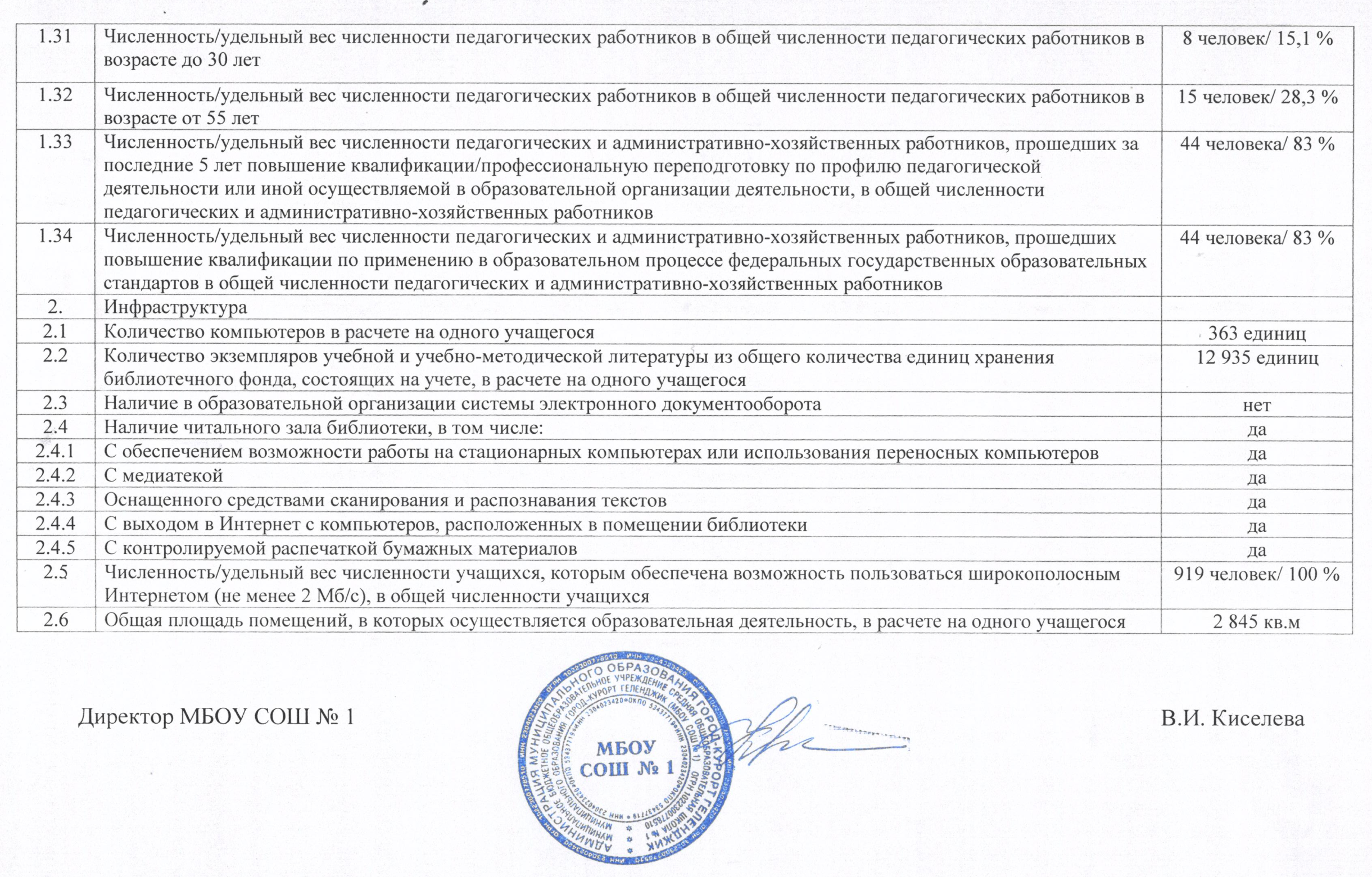 № п/пПоказателиЕдиница измерения1.Образовательная деятельность1.1Общая численность учащихся919 человек1.2Численность учащихся по образовательной программе начального общего образования 387 человек1.3Численность учащихся по образовательной программе основного общего образования  470 человек1.4Численность учащихся по образовательной программе среднего общего образования 62 человека1.5Численность/удельный вес численности учащихся, успевающих на “4”и “5”по результатам промежуточной аттестации, в общей численности учащихся304 человека/ 42,3 %1.6Средний балл государственной итоговой аттестации выпускников 9 класса по русскому языку31,2 балла1.7Средний балл государственной итоговой аттестации выпускников 9 класса по математике16 баллов1.8Средний балл единого государственного экзамена выпускников 11 класса по русскому языку72,1 балла1.9Средний балл единого государственного экзамена выпускников 11 класса по математике60,7 балла1.10Численность/удельный вес численности выпускников 9 класса, получивших неудовлетворительные результаты на государственной итоговой аттестации по русскому языку, в общей численности выпускников 9 класса0 человек/ 0 %1.11Численность/удельный вес численности выпускников 9 класса, получивших неудовлетворительные результаты на государственной итоговой аттестации по математике, в общей численности выпускников 9 класса5 человек/ 6,9 %1.12Численность/удельный вес численности выпускников 11 класса, получивших результаты ниже установленного минимального количества баллов единого государственного экзамена по русскому языку, в общей численности выпускников 11 класса0 человек/ 0 %1.13Численность/удельный вес численности выпускников 11 класса, получивших результаты ниже установленного минимального количества баллов единого государственного экзамена по математике, в общей численности выпускников 11 класса0 человек/ 0 %1.14Численность/удельный вес численности выпускников 9 класса, не получивших аттестаты об основном общем образовании, в общей численности выпускников 9 класса 0 человек/ 0 %1.15Численность/удельный вес численности выпускников 11 класса, не получивших аттестаты о среднем общем образовании, в общей численности выпускников 11 класса0 человек/0 %1.16Численность/удельный вес численности выпускников 9 класса, получивших аттестаты об основном общем образовании с отличием, в общей численности выпускников 9 класса3 человека/ 4,1 %1.17Численность/удельный вес численности выпускников 11 класса, получивших аттестаты о среднем общем образовании с отличием, в общей численности выпускников 11 класса3 человека /  10,3 %1.18Численность/удельный вес численности учащихся, принявших участие в различных олимпиадах, смотрах, конкурсах, в общей численности учащихся880 человек/95,8 %1.19Численность/удельный вес численности учащихся-победителей и призеров олимпиад, смотров, конкурсов, в общей численности учащихся, в том числе:279 человек/ 30,4 %1.19.1Регионального уровня30 человек/ 3,3 %1.19.2Федерального уровня104 человека/ 11,3 %1.19.3Международного уровня 92 человека/ 10,1 %1.20Численность/удельный вес численности учащихся, получающих образование с углубленным изучением отдельных учебных предметов, в общей численности учащихся0 человек/ 0 %1.21Численность/удельный вес численности учащихся, получающих образование в рамках профильного обучения, в общей численности учащихся 62 человека/ 6,7 %1.22Численность/удельный вес численности обучающихся с применением дистанционных образовательных технологий, электронного обучения, в общей численности учащихся3 человека/ 0,3 %1.23Численность/удельный вес численности учащихся в рамках сетевой формы реализации образовательных программ, в общей численности учащихся0 человек/ 0 %1.24Общая численность педагогических работников, в том числе:53 человека1.25Численность/удельный вес численности педагогических работников, имеющих высшее образование, в общей численности педагогических работников47 человек/ 88,7 %1.26Численность/удельный вес численности педагогических работников, имеющих высшее образование педагогической направленности (профиля), в общей численности педагогических работников 40 человек/ 75,5 %1.27Численность/удельный вес численности педагогических работников, имеющих среднее профессиональное образование, в общей численности педагогических работников5 человек/ 9,4 %1.28Численность/удельный вес численности педагогических работников, имеющих среднее профессиональное образование педагогической направленности (профиля), в общей численности педагогических работников5 человек/ 9,4 %1.29Численность/удельный вес численности педагогических работников, которым по результатам аттестации присвоена квалификационная категория в общей численности педагогических работников, в том числе:30 человек/ 56,6 %1.29.1Высшая7 человек/ 13,2 %1.29.2Первая23 человека/ 43,4 %1.30Численность/удельный вес численности педагогических работников в общей численности педагогических работников, педагогический стаж работы которых составляет: 20 человек/ 37,7 %1.30.1До 5 лет6 человек/ 11,3 %1.30.2Свыше 30 лет 14 человек/ 26,4 %